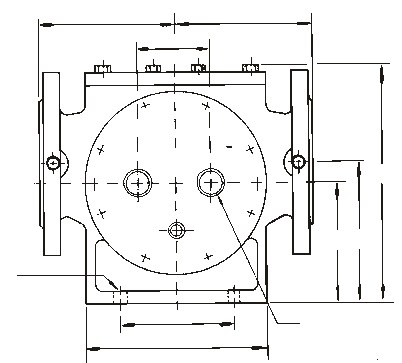 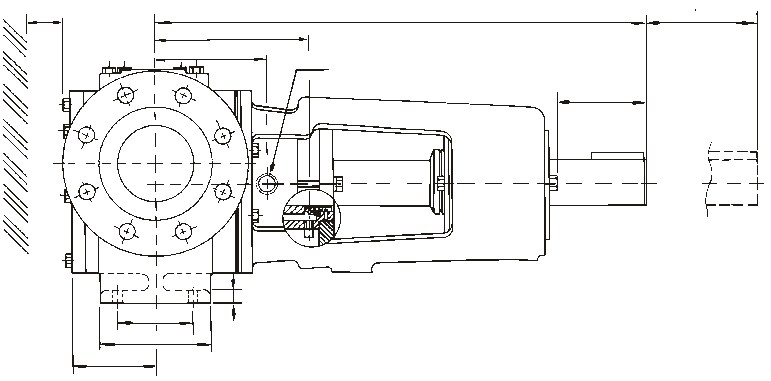 EMM(P)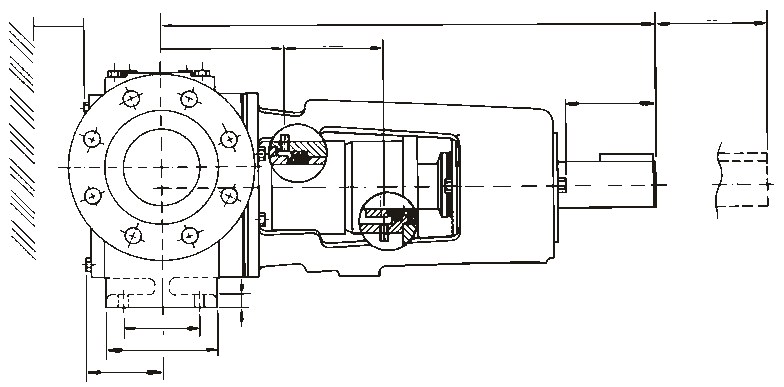 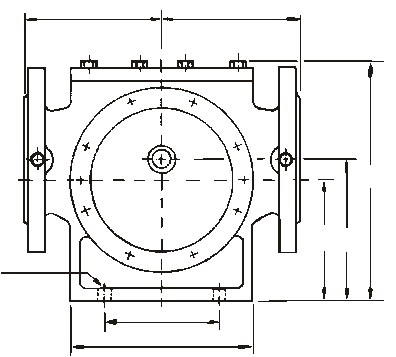 TипВсе конфигурацииВсе конфигурацииВсе конфигурацииВсе конфигурацииВсе конфигурацииВсе конфигурацииВсе конфигурацииВсе конфигурацииВсе конфигурацииВсе конфигурацииВсе конфигурацииВсе конфигурацииВсе конфигурацииВсе конфигурацииВсе конфигурацииВсе конфигурацииВсе конфигурацииВсе конфигурацииВсе конфигурацииВсе конфигурацииВсе конфигурацииВсе конфигурацииВсе конфигурацииEEEREREMEMMEMMEMDKEMDKEMDKEMDKEMDKEMDKВес на-сосаВес кла-панаТипAAB*B*C*DEFGHJKLMNPQRSTUVXAAAKYZALAMANABACADAEAFAPВес на-сосаВес кла-панаCD261” WPT«мама» или115    854-Ø14251” WPT«мама» или115    854-Ø14251” WPT«мама» или115    854-Ø14251” WPT«мама» или115    854-Ø14251” WPT«мама» или115    854-Ø14251” WPT«мама» или115    854-Ø142545289050Ø7402496083717912612’13,54850703476-20277576252331\8”383\8”7672CD331 1/4”WPT«мама» или1401004-Ø18321 1/4”WPT«мама» или1401004-Ø18321 1/4”WPT«мама» или1401004-Ø18321 1/4”WPT«мама» или1401004-Ø18321 1/4”WPT«мама» или1401004-Ø18321 1/4”WPT«мама» или1401004-Ø183245289050Ø740253608371791261213,54860803880-20281616256361\8”383\8”80102CD411 1/2”WPT«мама» или 150  1104-Ø18401 1/2”WPT«мама» или 150  1104-Ø18401 1/2”WPT«мама» или 150  1104-Ø18401 1/2”WPT«мама» или 150  1104-Ø18401 1/2”WPT«мама» или 150  1104-Ø18401 1/2”WPT«мама» или 150  1104-Ø1840705012065Ø1048293100100110175161851065554889-24894975558461\4”503\8”95182CD512” WPT «мама» или165  1254-Ø19  502” WPT «мама» или165  1254-Ø19  502” WPT «мама» или165  1254-Ø19  502” WPT «мама» или165  1254-Ø19  502” WPT «мама» или165  1254-Ø19  502” WPT «мама» или165  1254-Ø19  50856016095Ø12663571251121262132730,0812707061116199288124949274551\4”701\2”124366CD662 1/2”WPT«мама» или 185145 4-Ø19652 1/2”WPT«мама» или 185145 4-Ø19652 1/2”WPT«мама» или 185145 4-Ø19652 1/2”WPT«мама» или 185145 4-Ø19652 1/2”WPT«мама» или 185145 4-Ø19652 1/2”WPT«мама» или 185145 4-Ø1965956016095Ø12663621251121262132730,0812808066118199288127959179601\4”701\2”119436CD812001601608-Ø198-Ø198012080200125Ø151034881501321532573235,5101410010082165226363169134111981201\2”803\4”1707010CD1012201801808-Ø198-Ø19100140110245160Ø151034931801601873073235,51014115115921752264131751441161081261\2”903\4”1709610CD1262502102108-Ø198-Ø19125160120280190Ø191215852002002313674245,512181401401072143265252291951271231651\2”1123\4”21515220CD1512852402408-Ø248-Ø24150190150330250Ø191216002252252624184245,512181651651252293265752442101271451801\2”1303\4”23020520CD2013402952958-Ø248-Ø24200250200465315Ø241808503003153695827076,02024215215168305--3272701331932211”2003\4”22750060